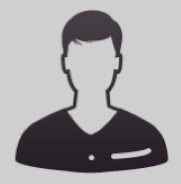 Información adicional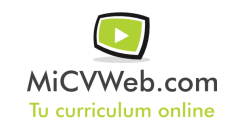 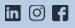 ExperienciaCARROCERIAS Y BASCULANTES MAR SL 6/2019-10/2020
Arte y diseño (Diseño - Creatividad) Delineante
Barcenilla de Pielagos (Cantabria)
Diseño, calidad y Prevención de riesgos. Puntualmente labores como jefe de taller. ENSA  Equipos Nucleares  10/2017-6/2019
Producción, taller y fábrica (Otras (No se especifica)) Almacenero
Astillero  Cantabria  España
Pañolero, control de herramienta y consumibles en taller y aplicación de procedimientos de calidad, del material de aporte a la soldadura  electrodos, varillas, etc Louis Berger   Apia XXI  3/2017-8/2017
Arte y diseño (Diseño - Creatividad) Delineante
Sección de Hidráulica  Diseño carreteras .
Astillero  Cantabria  EspañaFormaciónTécnico especialista en delineación  6/1998FP2 / Grado MedioTitulo a falta de la asignatura de practicas, por no poder realizarlas en su momento por la necesidad de incorporarme a la vida laboral. Al ser plan antiguo, cuando lo que querido retomar, ya no existe la posibilidad.. Otra no especifiada IES Miguel Herrero Pereda. TorrelavegaTécnico especialista en delineación  6/1997FP2 / Grado Medio. Arquitectura Augusto G. De Linares. SantanderFormación ComplementariaHabilidades 